FEDERAL JUDICIAL ACADEMY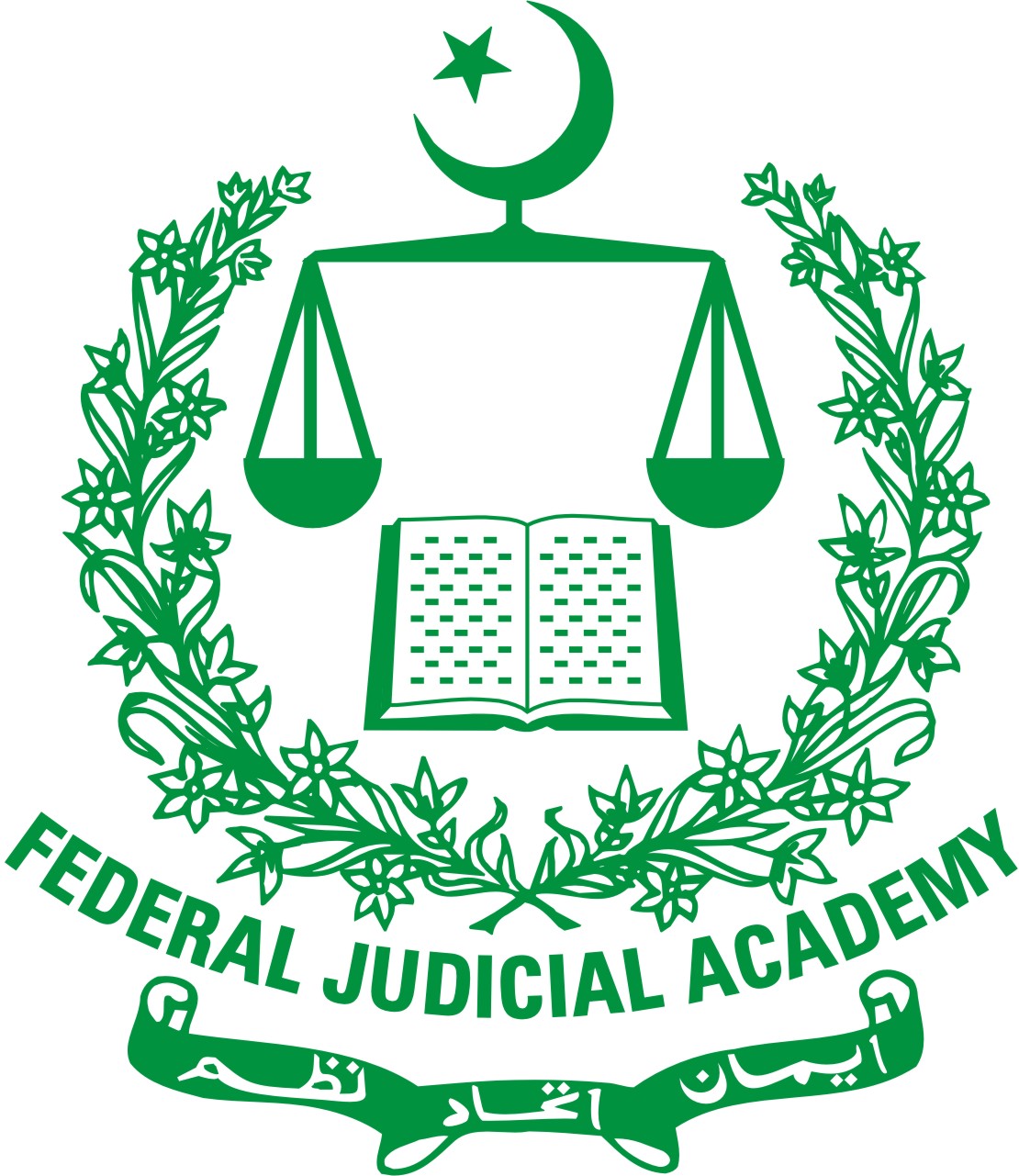 ISLAMABAD           APPLICATION FORM FOR THE POST OF DIRECTOR GENERAL (B-22) Personal ProfileEducational QualificationsProfessional ProfileLocal/National Trainings Foreign TrainingsResearch Works / PublicationsAchievements/AwardsSkillsReferences									Signature: ________________________Date:    ____________________________ 1.Registration No. (for official use only)1.Name 2.Father’s Name3.C.N.I.C #4.Nationality5.Date of Birth6.Age 
(on closing date)Y(s)   M(s)    D(s)7.Province of Domicile 8.District of Domicile9.Religion 10.Gender11.Highest Academic Qualification12.Present Designation (if any)13.Place of Posting14.Department15.Mobile No.16.Emergency No.17.Email Address18.Mailing Address 18.Mailing Address 19.Permanent Address 19.Permanent Address Degree/CertificateDivision/GradeCore SubjectsName of InstitutionYearMatricFsc/FAGraduationMaster’s DegreeLLM / M.Phil / MSPhDOthers (if any)Sr.Job TitleEmployerDurationJob DescriptionSr.Title of CertificateInstitutionDurationCore SubjectsSr.Title of CertificateInstitutionDurationCore SubjectsSr.TitleInstituteYearPublication Status/ publisherSr.TitleDescriptionDateSr.SkillSkill LevelLast UsedYear of ExperienceSr.NameDesignationDepartmentPhone/Cell NumberEmailType (Personal/ Professional)